Адаптация ребенка к детскому садуАдаптация- это сложный процесс приспособления человека, к новым для него условиям  Степени адаптации1. Легкая. Поведение ребенка нормализуется в течении месяца. Аппетит достигает обычного уровня. Преобладает спокойное эмоциональное состояние 2. Средняя. Сон и аппетит восстанавливается через 20-40 дней, в течении месяца настроение не устойчивое. 3. Тяжелая. Приводит к длительным заболеваниям. У ребенка преобладает  агрессивно-разрушительные реакции. Длится от 2 до 6 месяцев. 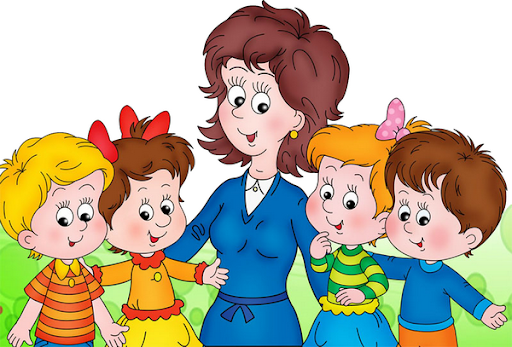 Рекомендательная памятка: «Составление рекомендаций по адаптации в детском дошкольном учреждении»Условия успешной адаптации • Расскажите ребенку о детском саде заранее, поиграйте с ним в детский сад/школу. • Не следует оставлять ребенка в саду на целый день сразу, приучайте постепенно. На 1-2 часа в первые дни. • Будьте спокойны, не показывайте ребенку свое беспокойство по этому поводу.  •  В выходные дни попытайтесь создать режим детского сада дома.• Не нужно наказывать ребенка за его капризы. • Если вы заметили, что у вашего ребенка трудности с адаптацией, то постарайтесь поговорить с воспитателе. Ребенку нужно постоянное внимание и поддержка с вашей стороны.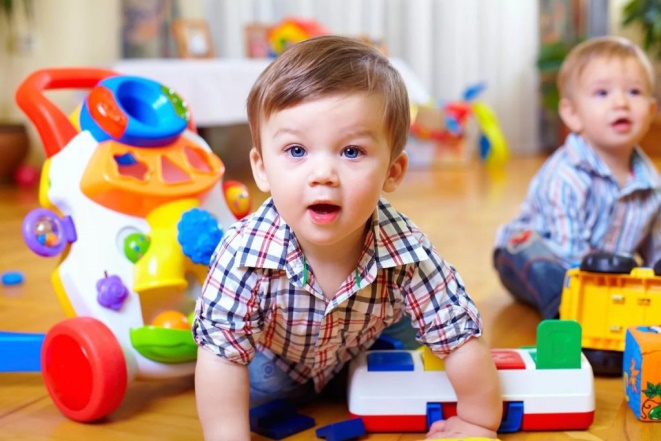 Причины тяжелой адаптации к условиям ДОО1. Отсутствие в семье режима, совпадающего с режимом детского сада. 2. Наличие у ребенка своеобразных привычек. 3. Неумение занять себя игрушкой. 4. Несформированность элементарных культурно-гигиенических навыков. 5. Отсутствие опыта общения с незнакомыми людьми. Взрослым необходимо помочь детям преодолеть стресс поступления и успешно адаптироваться в дошкольном учреждении. Им свойственно быстро заражаться сильными как положительными, так и отрицательными эмоциями взрослых и сверстников, подражать их действиям. Эти особенности и должны использоваться вами при подготовке ребенка в детский сад.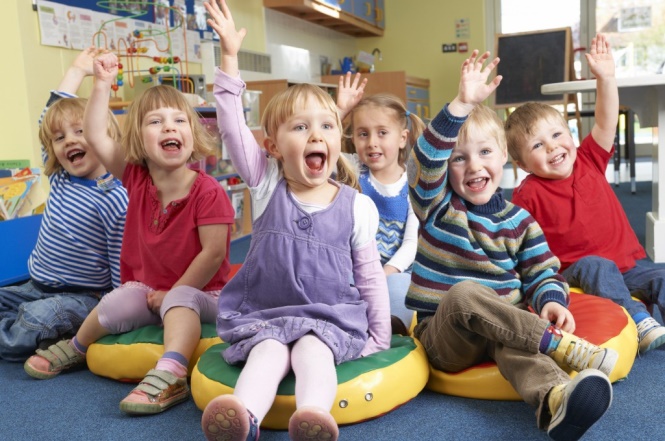 Доржиева Сэсэг Сергеевна 209-9 группаОтделение «Сестринское дело»